        КАРАР                                                                              РЕШЕНИЕ                                                                              23 ноябрь  2022 й.                     №151                         23 ноября 2022 г.Об отмене решения  №60 от 20.04.2012г. «Об утверждении  положения по установлению порядка признания граждан малоимущими в целях постановки на учет в качестве нуждающихся в улучшении жилищных условий и предоставления им жилых помещений  по договорам социального найма в сельском поселении Нигматуллинский сельсовет муниципального района Альшеевский район Республики Башкортостан»        В соответствии с Конституцией Российской Федерации, Жилищным кодексом Российской Федерации, Федеральным законом от  06 октября 2003 года №131-ФЗ «Об общих принципах организации местного самоуправления в Российской Федерации», Конституцией Республики Башкортостан, Законом  Республики Башкортостан от 02 декабря 2005 года №250-з «О регулировании жилищных отношений в Республике Башкортостан», экспертным  заключением  от 21  ноября 2022 года НГР RU03078209201200004, Совет сельского поселения Нигматуллинский сельсовет муниципального района Альшеевский район Республики Башкортостан  решил:Отменить решение  №60 от 20.04.2012 г. «Об утверждении  положения по установлению порядка признания граждан малоимущими в целях постановки на учет в качестве нуждающихся в улучшении жилищных условий и предоставления им жилых помещений  по договорам социального найма в сельском поселении Нигматуллинский сельсовет муниципального района Альшеевский район Республики Башкортостан»Обнародовать данное решение на информационном стенде в администрации сельского поселения и разместить на официальном сайте в сети Интернет.	Глава  сельского поселения                                          Ш.М.АхметовБАШKОРТОСТАН  РЕСПУБЛИКАҺЫӘЛШӘЙ РАЙОНЫМУНИЦИПАЛЬ РАЙОНЫНЫҢНИҒМӘТУЛЛА АУЫЛ СОВЕТЫАУЫЛ БИЛӘМӘҺЕСОВЕТЫ(БАШҠОРТОСТАН  РЕСПУБЛИКАҺЫ  ӘЛШӘЙ  РАЙОНЫ  НИҒМӘТУЛЛА АУЫЛ  СОВЕТЫ)452117,Үҙәк урам, 35, Ниғмәтулла ауылы, Әлшәй районы,Башkортостан  Республикаһытелефон/факс (34754) 3-79-31e-mail: Nigmatyl_sovet@ufamts.ru 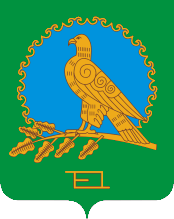 СОВЕТСЕЛЬСКОГО ПОСЕЛЕНИЯНИГМАТУЛЛИНСКИЙ СЕЛЬСОВЕТМУНИЦИПАЛЬНОГО РАЙОНААЛЬШЕЕВСКИЙ РАЙОНРЕСПУБЛИКИ БАШКОРТОСТАН(НИГМАТУЛЛИНСКИЙ  СЕЛЬСОВЕТ АЛЬШЕЕВСКОГО  РАЙОНА  РЕСПУБЛИКИ  БАШКОРТОСТАН)452117,ул. Центральная, 35,   село Нигматуллино, Альшеевский район,Республика Башкортостан,  .телефон/факс (34754) 3-79-31.e-mail: Nigmatyl_sovet@ufamts.ru                                                          ОГРН  1090259000248              ИНН  0202008161           КПП 020201001                                                          ОГРН  1090259000248              ИНН  0202008161           КПП 020201001                                                          ОГРН  1090259000248              ИНН  0202008161           КПП 020201001